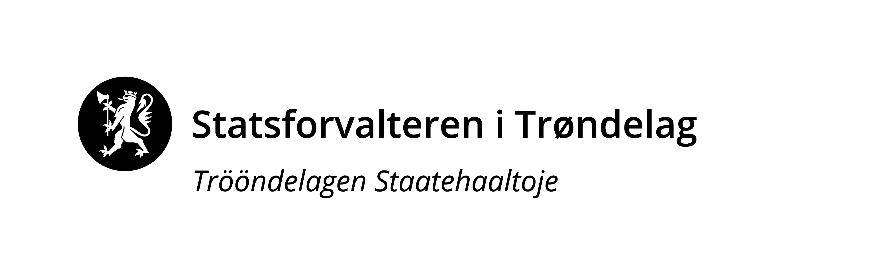 Melding til Statsforvalteren om virksomhet etter forurensningsforskriftens kapittel 27: Forurensninger fra forbrenning av rene brensler 1 - 50 MWSkjemaet sendes elektronisk til Statsforvalteren i Trøndelag: fmtlpost@statsforvalteren.no eller per post til Statsforvalteren i Trøndelag Postboks 2600, 7734 SteinkjerLenke til forurensningsforskriften: forurensningsforskriften kap 27Veiledning til meldingen:  Forklaring/definisjonerDette skjemaet gjelder for anlegg med en eller flere fyringsenheter i fysisk eller driftsmessig sammenheng på samme sted der summen av enhetenes installerte innfyrte effekt er 1-50 MW (fra og med 1 MW til og med 50 MW). Anlegg < 1 MW er ikke omfattet av forskriften.Enhetsstørrelse i § 27-4 a) og § 27-5 b) er summen av installert innfyrt effekt for fyringsenheter med samme brensel. Installert innfyrt effekt er definert som den effekt som til enhver tid er mulig å utnytte ut fra faktisk brennerkapasitet uavhengig av hvilket brensel som til enhver tid blir benyttet. Rene brensler er definert som oljer, gass, kull og biobrensel. Forurenset returtrevirke regnes ikke som rene brensler. El-kjeler omfattes ikke av reguleringen og regnes ikke inn i anleggsstørrelsen. Utfylling av skjemaAnsvarlig for anlegget har meldeplikt til Statsforvalteren før anlegget starter opp eller før anlegg endres/utvides, jf. § 27-8 og § 27-10. Virksomheten kan starte opp/endre/utvide fra 6 uker etter at meldingen er bekreftet mottatt av Statsforvalteren, med mindre Statsforvalteren fastsetter noe annet. Statsforvalteren kan på bakgrunn av meldingen pålegge virksomheten å søke om tillatelse i henhold til § 11 i forurensningsloven. Både produksjonsdata, tekniske data, utslippsdata og askedisponering/planlagt askedisponering skal fylles ut. For kombikjeler angis utslippsdata for begge/alle brenselstyper. For kombikjeler gjelder lempeligste utslippsgrenser. Kvotepliktige utslipp av CO2 Eksisterende og nye anlegg med nominell innfyrte effekt > 20 MW som har utslipp av fossil CO2, må søke Miljødirektoratet om særskilt tillatelse til kvotepliktige utslipp. Dette gjelder også for anlegg med installert innfyrt effekt ≤ 20 MW dersom anlegget står i driftsmessig sammenheng med andre forbrenningsanlegg i samme nett slik at innfyrt effekt er > 20 MW. Mellomlagring av askeMellomlagring av aske krever særskilt tillatelse fra Statsforvalteren.BedriftsdataPlanstatus Dokumentasjon på at virksomheten er i samsvar med eventuelle planer etter plan - og bygningsloven skal legges ved meldingsskjemaet. Legg også ved planbestemmelsene dersom disse omtaler for eksempel utforming av anlegg, støy, lukt, støv, utslipp til vann, driftstider med mer. Produksjonsdatabeskrivelseanlegg med en type hovedbrensel (angi hovedbrensel)anlegg med flere typer hovedbrensler (angi hovedbrensler)Opplysninger om fyringsenheteneTekniske data En (1) tabell per fyringsenhet (kopier denne tabell for hver fyringsenhet)Utslippsdata Utslipp til luftEn (1) tabell per brenselstype (kopier denne tabell for hver brenselstype)SpredningsberegningerFor nye forbrenningsanlegg/fyringsenheter 1 - 5 MW skal skorsteinshøyden fastsettes ut fra spredningsberegninger eller andre metoder basert på utslippets størrelse, høyde på nærliggende bygg, luftinntak og topografi, samt avstand til disse.Før etablering av nye forbrenningsanlegg/fyringsenheter ≥ 5 MW skal det gjennomføres spredningsberegning for å bestemme høyden på utslippspunktet for røykgassen. Beregningen skal utføres av en uavhengig, kompetent faginstans.Beregninger for fastsettelse av utslippshøyde skal gjøres på bakgrunn av utslippsmengder, bakgrunnskonsentrasjoner og de ugunstigste spredningsforhold som kan forekomme. Utslippshøyden skal beregnes slik at bidraget fra forbrenningsanlegget/fyringsenheten normalt ikke overskrider 50 % av differansen mellom de luftkvalitetskriterier som til enhver tid er anbefalt av helse- og forurensningsmyndighetene og bakgrunnsverdien. Se mer om spredningsberegninger under. Miljødirektoratet har utgitt en egen veileder om bruk av spredningsmodeller for å gi anbefalinger om nødvendig skorsteinshøyde (M-980|2018 Spredningberegning og bestemmelse av skorsteinshøyde). Veilederen omhandler bruk av spredningsmodeller i forbindelse med beregning av forurensning fra utslipp av enkeltstående skorsteiner, og hvordan annen informasjon bør benyttes sammen med beregningene. Se også nettstedet www.luftkvalitet.info for informasjon om lokal luftkvalitet og modellering av luftkvalitet.Aske AskedisponeringEn (1) tabell per brensel (kopier denne tabell for hvert brensel)BedriftsnavnGateadressePostadresseKommuneFylke:Fylke:KontaktpersonNavn:e-post:e-post:Tlf:Org. nummer (bedrift)Anleggsnavn/sted (evt. lokalitetsnavn):Kommune: Kommune: Gårdsnr.Bruksnr.:Bruksnr.:Kartreferanse(UTM- koordinater)(legg gjerne ved kart)SonebelteNord - SørNord - SørØst - VestKartreferanse(UTM- koordinater)(legg gjerne ved kart)Etableringsår/byggeår anlegg: Endret/utvidet år:Endret/utvidet år:Avstand til nærmeste bolig, skole, institusjon og lignende (meter). Beskriv hvilke typer bygninger som er mest utsatt for evt. påvirkning.Avstand til nærmeste bolig, skole, institusjon og lignende (meter). Beskriv hvilke typer bygninger som er mest utsatt for evt. påvirkning.Er lokaliseringen behandlet i reguleringsplan?Reguleringsplanens navn og dato for vedtakSystembeskrivelse og flytskjema for anleggetI vedleggType brensler(se § 27.1 i forskriften om def. av ulike type brensler) Samlet installert innfyrt effektMWAntall fyringsenheterstkEstimert driftstid - grunnlasttimer/årEstimert driftstid – spiss-/reservelast (hvis aktuelt)time /årEstimert produsert energimengde – grunnlastGWh/årEstimert produsert energimengde – spiss-/reservelastGWh/årSamlet installert innfyrt effektMWAntall fyringsenheterstkEstimert driftstid - grunnlasttimer/årEstimert driftstid – spiss-/reservelasttime /årEstimert produsert energimengde – grunnlastGWh/årEstimert produsert energimengde – spiss-/reservelastGWh/årType brenselDamp / hetvann / direkte fyrtGrunnlast eller spisslastInnfyrt effekt[MW]Termisk effekt[MW]Samlet nominell effekt Fyringsenhet 1Fyringsenhet 2Fyringsenhet 3Fyringsenhet 4KombienhetFlere brensler i samme fyringsenhet           /Enhetsstørrelse Sum fyringsenheter med samme brenselEnhetsstørrelse Sum fyringsenheter med samme brenselFyringsenhet 1Forbrenningsløsning: Rist / fluidized bed / brenner/etc.Type enhet: Røykrørskjel//Vannrørskjel/direkte fyring /etc.Temperatur ut: Gjelder varmtvanns- / dampkjelº CRøykgasstemperatur º CRøykgassmengde Fuktig gassNm3/timeRøykgassrensing: Multisyklon/ posefilter/ elektrofilter/etc.Utslippshøyde over bakkenmUtslippshøyde over takmRøykrørsdiametermBrenselstype:Utslippskomponentmg/Nm3vol % O2MidlingKarbonmonoksid (CO) TimeNitrogenoksid (NOx) TimeStøv 12 timersKarbondioksid (CO2)Tonn/årSpredningsberegninger er gjennomført (dato)BrenselstypeAskebehandlingMengde tonn/årDisponeringBunnaskeFlyveaske